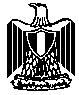 الوفد الدائم لجمهورية مصر العربية في جنيف____مجلس حقوق الإنسانالفريق العامل المعني بالاستعراض الدوري الشامل الدورة الرابعة والثلاثون تقرير فيجي(بيان جمهورية مصر العربية)(جنيف في 6 نوفمبر 2019)                                  يرحب وفد مصر بوفد دولة فيجي، ويهنئه على تقديم التقرير الوطني، ويشيد بجهود الحكومة في تعزيز احترام وحماية حقوق الإنسان في سياق تغير المناخ والكوارث الطبيعية، مع إيلاء الاهتمام اللازم لأوضاع الفئات المستضعفة مثل الأطفال والنساء والأشخاص ذوي الإعاقة. كما نرحب بتعاون الحكومة مع الآليات التعاهدية وتقديم تقارير دورية إليها، ونثمّن التقدم في مجال المساواة بين الجنسين.      ويود وفد مصر التقدم بالتوصيتين التاليتين:مواصلة جهود تعزيز احترام وحماية حقوق الأشخاص ذوي الإعاقة.الاستمرار في جهود مكافحة التغير المناخ، والتخفيف من تداعياته على كافة شرائح المجتمع.ونتوجه بأطيب التمنيات لوفد فيجي في عملية المراجعة.                                                                      شكراً سيادة الرئيس.